Active and Passive Transport Comparison – Create a foldable using this informationACTIVE TRANSPORT                PASSIVE TRANSPORT   	CELL TRANSPORT            diffusion		osmosis		facilitated diffusion	 phagocytosis 		exocytosis		pinocytosis 		endocytosisuses cell energy (ATP)	occurs by molecular energy 		helps cells maintain homeostasis	        affected by the membrane structure	Involves protein pumps and transport proteinsways molecules enter and leave cells 	molecules moved through the membrane against a concentration gradientmolecules move from high concentration to low concentrationtransports large groups of molecules           		 involves movement of individual moleculesrequires some type of energy to move molecules through cell membranes concentration gradient determines direction of movement of molecules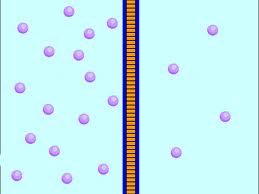 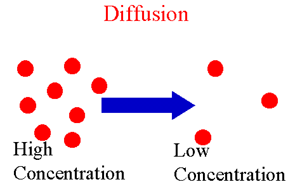 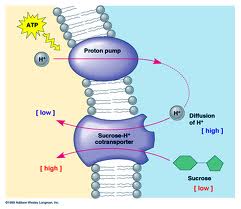 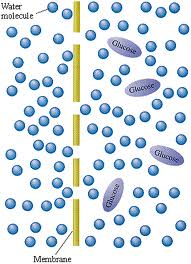 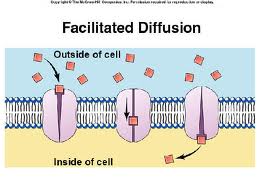 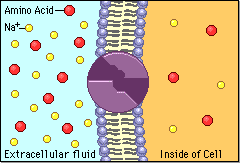 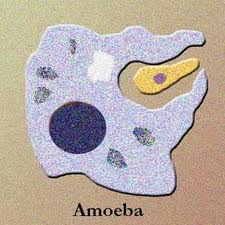 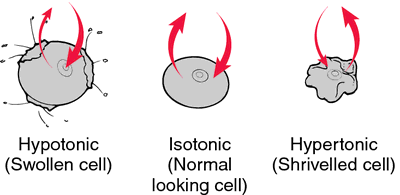 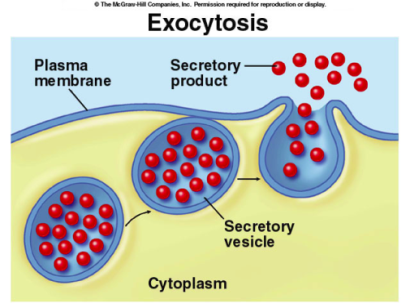 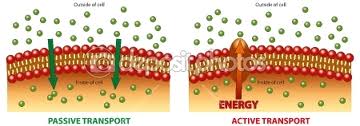 